CATÉGORIE :   A    B    C REFUS DE TITULARISATION DU STAGIAIRELe refus de titularisation peut être prononcé si les aptitudes professionnelles du stagiaire ne sont pas jugées suffisantes pour permettre sa titularisation à l'expiration de la durée normale du stage à condition que : le fonctionnaire stagiaire ait accompli au moins la moitié de la durée normale de son stage,ETqu’il ait bénéficié de l’intégralité de la formation d’intégration à l’emploi.Le non-respect de ces deux conditions cumulatives peut entrainer l’illégalité de la décision et donc l’annulation du refus de titularisation du stagiaire.Références : Décret n° 92-1194 du 4 septembre 1992 fixant les dispositions communes applicables aux fonctionnaires territoriaux stagiaires ; décision du conseil d’Etat, 27 mai 2009, n° 313773IDENTIFICATION DE LA COLLECTIVITÉ :Personne référente du dossier : Téléphone :				Adresse électronique :IDENTIFICATION DE L’AGENT : Nom/Prénom de l’agent :Grade :Niveau d’études :Date de nomination stagiaire :Date de nomination dans la collectivité (le cas échéant) :Absences susceptibles de repousser la date de fin de stage (maladie, maternité…) :Prorogation à compter du (le cas échéant) :			Durée :Date d’effet :				Veuillez renseigner de façon synthétique et factuelle les principaux motifs de saisine : (Exemple : le détail des insuffisances professionnelles et de la manière de servir…) PIÈCES À JOINDRE : rapport circonstancié de l’autorité territoriale motivant le refus de titularisation ; attestation de suivi de la formation d’intégration et autres formations le cas échéant ;toutes pièces susceptibles d’éclairer les membres (ex : évaluations en cours de stage…)fiche de poste ;   Le dossier transmis doit être complet afin d’éclairer les membres de la CAP.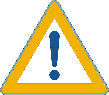 ALeSignature et cachet de l’autorité territoriale, 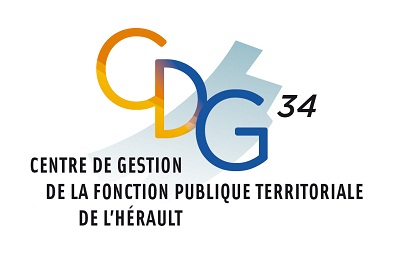 MODÈLE DE SAISINE DE LA CAP
REFUS DE TITULARISATION